附件2防疫操作须知1、填写健康卡和健康承诺书打印健康承诺书和健康卡，如实填写健康信息，并登记10月9日到10月23日的体温记录。两份表格于10月23日交给江苏饭店签到处会务工作人员。如若不住江苏饭店的嘉宾，也需于10月23日前往江苏饭店报到、提交表格并领取会议材料。2、提交健康码和行程轨迹卡提交健康码和14天行程轨迹截图，于10月20日前统一发到邮箱（2865692297@qq.com）。14天内国内中高风险地区（青岛楼山后社区）和境外旅居史的嘉宾，原则上不得参会。10月23日报到时需再次出示健康码和行程轨迹，会务工作人员拍照留存。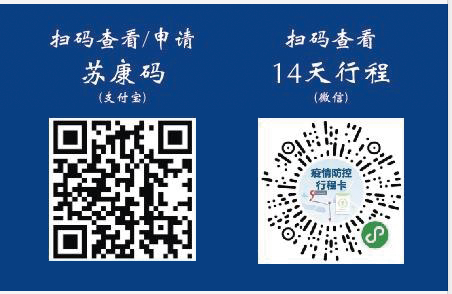          （苏康码支付宝扫码）    （行程微信扫码）3、其他重要注意事项（1）有14天内国内中高风险地区所在设区市（不含中高风险地区）旅居史的嘉宾，须提供近一周内核酸检测均为阴性的报告，且经查验苏康码为绿码、现场测量体温低于37.3摄氏度、无干咳等异常症状后，方可进入会场。（2）会议期间体温正常、无呼吸道等异常症状、苏康码为绿码且大数据行程轨迹卡显示14天内无中高风险地区活动轨迹的嘉宾方可进入会场。如有发热，咳嗽，乏力等症状的嘉宾不予参会。（3）会议期间佩戴口罩，做好个人防护，不近距离接触，入场及交流保持1米以上社交距离，散会有序离场。第八届中国规划实施学术研讨会暨2020年中国城市规划学会规划实施学术委员会年会参会嘉宾健康承诺书第八届中国规划实施学术研讨会暨2020年中国城市规划学会规划实施学术委员会年会参会嘉宾健康卡备注：请务必将此表保存好,会议报到时交给会务组。姓名_______________ 姓名_______________ 单位：_____职务：_____ 单位：_____职务：_____ 家庭地址联系方式本人电话号码：
单位电话号码：本人电话号码：
单位电话号码：本人电话号码：
单位电话号码：30天内外出
情况 


（何时去过某省某市；何时返回；
是否已居家隔离14天期满或无） 


（何时去过某省某市；何时返回；
是否已居家隔离14天期满或无） 


（何时去过某省某市；何时返回；
是否已居家隔离14天期满或无） 是否有与新冠
肺炎患者接触
情况  


（有或者无） 如果有，是否向有关
部门报备 


（是或否） 近期是否与国外或高、中风险地区返回人员接触


（有或者无） 如果有，是否向有关
部门报备 


（是或否） 共同生活人是否有与新冠肺炎患者接触情况，近期是否与国外或高、中风险地区返回人员接触，是否外出及健康相关情况


（有或者无） 如果有，是否向有关
部门报备 


（是或否） 健康
状况  
（目前健康状况及近期是否发烧或身体异常） 
（目前健康状况及近期是否发烧或身体异常） 
（目前健康状况及近期是否发烧或身体异常） 本人承诺 (本人承诺以上情况填写属实)  (本人承诺以上情况填写属实)  (本人承诺以上情况填写属实) 本人签字：______________              单位负责人签字:______________本人签字：______________              单位负责人签字:______________本人签字：______________              单位负责人签字:______________本人签字：______________              单位负责人签字:______________单位：单位：单位：单位：职务：职务：职务：职务：姓名：姓名：姓名：联系电话：联系电话：联系电话：联系电话：联系电话：联系电话：健康情况（√选）健康情况（√选）健康情况（√选）健康情况（√选）健康健康有无发热、咳嗽、干咳、腹泻等症状有无发热、咳嗽、干咳、腹泻等症状有无发热、咳嗽、干咳、腹泻等症状有无发热、咳嗽、干咳、腹泻等症状有无发热、咳嗽、干咳、腹泻等症状有无发热、咳嗽、干咳、腹泻等症状有无发热、咳嗽、干咳、腹泻等症状同住人的健康情况（√选）同住人的健康情况（√选）同住人的健康情况（√选）同住人的健康情况（√选）健康健康有无发热、咳嗽、干咳、腹泻等症状有无发热、咳嗽、干咳、腹泻等症状有无发热、咳嗽、干咳、腹泻等症状有无发热、咳嗽、干咳、腹泻等症状有无发热、咳嗽、干咳、腹泻等症状有无发热、咳嗽、干咳、腹泻等症状有无发热、咳嗽、干咳、腹泻等症状温馨提示尊敬的参会嘉宾：为了确保您的健康状况无异常，请每天测量体温，并如实填写本卡，直至活动结束，将填写好的健康卡交给会务组工作人员。如自测体温≥37.5℃，或有咳嗽、干咳、腹泻等异常情况，请及时就医，发热患者请到各地定点医院的发热门诊就诊，遵医嘱，并同时告知单位及会务组备案。感谢您的配合。本人签字：                温馨提示尊敬的参会嘉宾：为了确保您的健康状况无异常，请每天测量体温，并如实填写本卡，直至活动结束，将填写好的健康卡交给会务组工作人员。如自测体温≥37.5℃，或有咳嗽、干咳、腹泻等异常情况，请及时就医，发热患者请到各地定点医院的发热门诊就诊，遵医嘱，并同时告知单位及会务组备案。感谢您的配合。本人签字：                温馨提示尊敬的参会嘉宾：为了确保您的健康状况无异常，请每天测量体温，并如实填写本卡，直至活动结束，将填写好的健康卡交给会务组工作人员。如自测体温≥37.5℃，或有咳嗽、干咳、腹泻等异常情况，请及时就医，发热患者请到各地定点医院的发热门诊就诊，遵医嘱，并同时告知单位及会务组备案。感谢您的配合。本人签字：                温馨提示尊敬的参会嘉宾：为了确保您的健康状况无异常，请每天测量体温，并如实填写本卡，直至活动结束，将填写好的健康卡交给会务组工作人员。如自测体温≥37.5℃，或有咳嗽、干咳、腹泻等异常情况，请及时就医，发热患者请到各地定点医院的发热门诊就诊，遵医嘱，并同时告知单位及会务组备案。感谢您的配合。本人签字：                温馨提示尊敬的参会嘉宾：为了确保您的健康状况无异常，请每天测量体温，并如实填写本卡，直至活动结束，将填写好的健康卡交给会务组工作人员。如自测体温≥37.5℃，或有咳嗽、干咳、腹泻等异常情况，请及时就医，发热患者请到各地定点医院的发热门诊就诊，遵医嘱，并同时告知单位及会务组备案。感谢您的配合。本人签字：                温馨提示尊敬的参会嘉宾：为了确保您的健康状况无异常，请每天测量体温，并如实填写本卡，直至活动结束，将填写好的健康卡交给会务组工作人员。如自测体温≥37.5℃，或有咳嗽、干咳、腹泻等异常情况，请及时就医，发热患者请到各地定点医院的发热门诊就诊，遵医嘱，并同时告知单位及会务组备案。感谢您的配合。本人签字：                温馨提示尊敬的参会嘉宾：为了确保您的健康状况无异常，请每天测量体温，并如实填写本卡，直至活动结束，将填写好的健康卡交给会务组工作人员。如自测体温≥37.5℃，或有咳嗽、干咳、腹泻等异常情况，请及时就医，发热患者请到各地定点医院的发热门诊就诊，遵医嘱，并同时告知单位及会务组备案。感谢您的配合。本人签字：                温馨提示尊敬的参会嘉宾：为了确保您的健康状况无异常，请每天测量体温，并如实填写本卡，直至活动结束，将填写好的健康卡交给会务组工作人员。如自测体温≥37.5℃，或有咳嗽、干咳、腹泻等异常情况，请及时就医，发热患者请到各地定点医院的发热门诊就诊，遵医嘱，并同时告知单位及会务组备案。感谢您的配合。本人签字：                温馨提示尊敬的参会嘉宾：为了确保您的健康状况无异常，请每天测量体温，并如实填写本卡，直至活动结束，将填写好的健康卡交给会务组工作人员。如自测体温≥37.5℃，或有咳嗽、干咳、腹泻等异常情况，请及时就医，发热患者请到各地定点医院的发热门诊就诊，遵医嘱，并同时告知单位及会务组备案。感谢您的配合。本人签字：                温馨提示尊敬的参会嘉宾：为了确保您的健康状况无异常，请每天测量体温，并如实填写本卡，直至活动结束，将填写好的健康卡交给会务组工作人员。如自测体温≥37.5℃，或有咳嗽、干咳、腹泻等异常情况，请及时就医，发热患者请到各地定点医院的发热门诊就诊，遵医嘱，并同时告知单位及会务组备案。感谢您的配合。本人签字：                温馨提示尊敬的参会嘉宾：为了确保您的健康状况无异常，请每天测量体温，并如实填写本卡，直至活动结束，将填写好的健康卡交给会务组工作人员。如自测体温≥37.5℃，或有咳嗽、干咳、腹泻等异常情况，请及时就医，发热患者请到各地定点医院的发热门诊就诊，遵医嘱，并同时告知单位及会务组备案。感谢您的配合。本人签字：                温馨提示尊敬的参会嘉宾：为了确保您的健康状况无异常，请每天测量体温，并如实填写本卡，直至活动结束，将填写好的健康卡交给会务组工作人员。如自测体温≥37.5℃，或有咳嗽、干咳、腹泻等异常情况，请及时就医，发热患者请到各地定点医院的发热门诊就诊，遵医嘱，并同时告知单位及会务组备案。感谢您的配合。本人签字：                温馨提示尊敬的参会嘉宾：为了确保您的健康状况无异常，请每天测量体温，并如实填写本卡，直至活动结束，将填写好的健康卡交给会务组工作人员。如自测体温≥37.5℃，或有咳嗽、干咳、腹泻等异常情况，请及时就医，发热患者请到各地定点医院的发热门诊就诊，遵医嘱，并同时告知单位及会务组备案。感谢您的配合。本人签字：                温馨提示尊敬的参会嘉宾：为了确保您的健康状况无异常，请每天测量体温，并如实填写本卡，直至活动结束，将填写好的健康卡交给会务组工作人员。如自测体温≥37.5℃，或有咳嗽、干咳、腹泻等异常情况，请及时就医，发热患者请到各地定点医院的发热门诊就诊，遵医嘱，并同时告知单位及会务组备案。感谢您的配合。本人签字：                温馨提示尊敬的参会嘉宾：为了确保您的健康状况无异常，请每天测量体温，并如实填写本卡，直至活动结束，将填写好的健康卡交给会务组工作人员。如自测体温≥37.5℃，或有咳嗽、干咳、腹泻等异常情况，请及时就医，发热患者请到各地定点医院的发热门诊就诊，遵医嘱，并同时告知单位及会务组备案。感谢您的配合。本人签字：                温馨提示尊敬的参会嘉宾：为了确保您的健康状况无异常，请每天测量体温，并如实填写本卡，直至活动结束，将填写好的健康卡交给会务组工作人员。如自测体温≥37.5℃，或有咳嗽、干咳、腹泻等异常情况，请及时就医，发热患者请到各地定点医院的发热门诊就诊，遵医嘱，并同时告知单位及会务组备案。感谢您的配合。本人签字：                温馨提示尊敬的参会嘉宾：为了确保您的健康状况无异常，请每天测量体温，并如实填写本卡，直至活动结束，将填写好的健康卡交给会务组工作人员。如自测体温≥37.5℃，或有咳嗽、干咳、腹泻等异常情况，请及时就医，发热患者请到各地定点医院的发热门诊就诊，遵医嘱，并同时告知单位及会务组备案。感谢您的配合。本人签字：                日期10月091010111213131415151617181819体温日期2021222223体温